 БАШҠОРТОСТАН РЕСПУБЛИКАҺЫ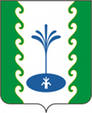 ҒАФУРИ РАЙОНЫМУНИЦИПАЛЬРАЙОНЫНЫҢЕҘЕМ-ҠАРАНАУЫЛ СОВЕТЫ           АУЫЛ БИЛӘМӘҺЕ  ХАКИМИӘТЕАДМИНИСТРАЦИЯСЕЛЬСКОГО ПОСЕЛЕНИЯЗИЛИМ-КАРАНОВСКИЙСЕЛЬСОВЕТМУНИЦИПАЛЬНОГО РАЙОНАГАФУРИЙСКИЙ РАЙОНРЕСПУБЛИКИ  БАШКОРТОСТАНҠАРАР                                                         ПОСТАНОВЛЕНИЕ19 апреля 2019 й.                       № 63                         19  апреля 2018 г.  
Об утверждении правил размещения информационных материалов и установление мест размещения информационных материалов и объявлений бытового (частного) назначения на территории  сельского поселения Зилим-Карановский сельсовет МР Гафурийский район Республики БашкортостанВ целях решения актуальной проблемы – незаконного распространения объявлений, которые наносят ущерб облику поселения , и руководствуясь Федеральным законом от 06.10.2003 № 131-ФЗ «Об общих принципах организации местного самоуправления в Российской Федерации», Уставом сельского поселения Зилим-Карановсий сельсовет МР Гафурийский район РБ Постановляет:
1. Утвердить Правила размещения информационных материалов и объявлений бытового (частного) назначения на территории  сельского поселения Зилим-Карановский сельсовет МР Гафурийский район РБ (Приложение № 1).
2. Утвердить Перечень мест размещения информационных материалов и объявлений бытового (частного) назначения на территории сельского поселения Зилим-Карановский сельсовет МР Гафурийский район РБ (Приложение № 2).; 
3. Настоящее постановление вступает в силу со дня подписания. 
4. Контроль данного постановления оставляю за собой.Глава сельского поселения                                         Хасанова Н.М.УТВЕРЖДЕНЫ
постановлением администрации
 сельского поселения	Зилим-Карановский сельсовет 	№ 63 от 19.04.2019 г
Правила размещения
информационных материалов и объявлений бытового (частного) назначения
на территории  сельского поселения Зилим-Карановский сельсовет МР Гафурийский район РБНастоящие Правила разработаны в целях определения мест размещения информационных материалов и объявлений бытового (частного) назначения, на территории  сельского поселения Зилим-Карановский сельсовет , а так же в целях улучшения санитарного состояния и внешнего эстетического облика сельского поселения.
Объявление – официальное извещение гражданина или юридического лица, предназначенное для неопределённого круга лиц о совершении какого-либо действия, не связанного с предпринимательской деятельностью
Информационный материал – официальное извещение, предназначенное для неопределенного круга лиц о каком - либо действии или событии.
Афиша (плакат) – это объявление о спектакле, концерте, лекции и т.п., броское, как правило, крупноформатное изображение, сопровождённое кратким текстом, сделанное в агитационных, информационных или учебных целях.
На территории сельского поселения Зилим-Карановский сельсовет размещение объявлений, листовок, плакатов, афиш и иных информационных материалов, не связанных с предпринимательской деятельностью, осуществляется в специально отведённых для этого местах 
Перечень специально отведённых мест для размещения информационных материалов и объявлений бытового (частного) назначения на территории  сельского поселения Зилим-Карановский сельсовет , утвержден в Приложении № 2 к настоящему постановлению.
Размещение объявлений, листовок, плакатов, афиш и иных информационных материалов, помимо отведённых настоящими Правилами мест, может осуществляться на: - досках объявлений у подъездов многоквартирных жилых домов, специально установленных управляющими организациями или собственниками многоквартирных жилых домов для размещения объявлений и информационных материалов;
- на досках объявлений и информационных щитах специально установленных предприятиями, учреждениями и организациями (в том числе дачными, садоводческими и огородническими некоммерческими объединениями) на подведомственных им зданиях и сооружениях, либо территории.
Объявления, листовки, плакаты, афиши и иные информационные материалы размещаются в специально отведённых местах. Разрешается размещение на срок не более одного календарного месяца. По истечении одного месяца, лица, разместившие объявления, листовки, афиши и иные информационные материалы, производят очистку мест от размещённой ими информации. Граждане и юридические лица, разместившие объявления, листовки, плакаты, афиши и иные информационные материалы, несут ответственность за размещённую информацию. 
Статьей 16 Федерального закона от 29.12.2010 № 436-ФЗ (ред. от 29.06.2015) «О защите детей от информации, причиняющей вред их здоровью и развитию» установлен запрет на распространение информационной продукции, запрещенной для детей, в предназначенных для детей образовательных организациях, детских медицинских, санаторно-курортных, физкультурно-спортивных организациях, организациях культуры, организациях отдыха и оздоровления детей или на расстоянии менее чем сто метров от границ территорий указанных организаций.
Не допускается:- размещение информационных материалов и объявлений бытового (частного) назначения на заборах, опорах освещения, на столбах и опорах линий электропередач, деревьях, дорожных знаках и рекламных конструкциях. Реклама, в том числе объявления, плакаты, афиши и иные информационные материалы, связанные с осуществлением предпринимательской деятельности, размещаются в соответствии с требованиями Федерального закона от 13 марта 2006 года N 38 - ФЗ «О рекламе».УТВЕРЖДЕНЫ
постановлением администрации
 сельского поселения 	Зилим-Карановский сельсовет	№ 63 от 19.04.2019 г
Места размещения
информационных материалов и объявлений бытового (частного) назначения
на территории  сельского поселения зилим-карановский сельсовет МР Гафурийский район РБ1.Информационный стенд у здания Администрации сельского поселения зилим-карановский сельсовет, с. Зилим-Караново, ул. Базарная,132 Информационный стенд  СДК с. Зилим-Караново, ул. Мажита Гафури, 173. Информационный стенд с. Зилим-Караново, ул. Саттарова,44. Здание магазина д. Узбяково, ул. Родниковая, 375. Здание магазина д. Ибрагимово6. Здание магазина д. Бакрак 7. Здание магазина д. Абдуллино8. Здание магазина д. Новозириково9. Информационный стенд  школы д. Большой Утяш10. Информационный стенд около памятника участникам ВОВ д. Малый Утяш